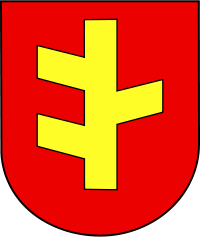 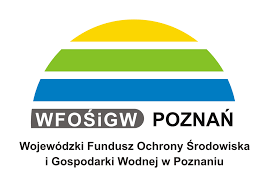             GMINA RYCHWAŁPROGRAM SEMINARIUM„ODDECH DLA ZIEMI, CZYLI JAK ZAPOBIEGAĆ NISKIEJ EMISJI”Rychwał, 18 października 2016 r. Hala Widowiskowo – Sportowa, ul. Sportowa 34 w Rychwale Sala konferencyjna*Udział w seminarium jest bezpłatny.Dofinansowano ze środkówWojewódzkiego Funduszu Ochrony Środowiska i Gospodarki Wodnej w Poznaniu8:30 – 9:00Rejestracja uczestników9:00 – 9:20Otwarcie seminarium przez Burmistrza Rychwała9:20 – 10:30Niska emisja w oparciu o dyrektywy unijne i prawo polskie10:30 – 10:50Przerwa kawowa10:50 – 11:50Konsekwencje gospodarcze omijania „niskiej emisji” przez gminy11:50 – 13:00Program Gospodarki Niskoemisyjnej dla gminy Rychwał, prezentacja zastosowanych rozwiązań w gminie Rychwał (mikroinstalacje)13:00 – 13:30Przerwa - lunch14:00 – 14:30Przygotowanie do prowadzenia lokalnych kampanii na rzecz niskiej emisji14:30 – 15:10Panel dyskusyjny – dzielenie się doświadczeniem wprowadzania PGN w jednostkach samorządu terytorialnego15:10 Zakończenie seminarium